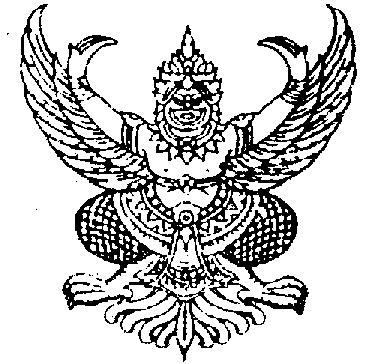 ประกาศองค์การบริหารส่วนตำบลหนองแวงเรื่อง	ประกาศใช้แผนดำเนินงานประจำปีงบประมาณ 2564**********************************	   ตามที่คณะกรรมการสนับสนุนการจัดทำแผนพัฒนาองค์การบริหารส่วนตำบลหนองแวง  ได้จัดทำร่างแผนการดำเนินงาน  ประจำปีงบประมาณ พ.ศ. 2564  ขององค์การบริหารส่วนตำบลหนองแวง  เพื่อเสนอต่อคณะกรรมการพัฒนาองค์การบริหารส่วนตำบลหนองแวง  พิจารณาให้ความเห็นชอบนั้น  บัดนี้คณะกรรมการพัฒนาองค์การบริหารส่วนตำบลหนองแวง  ได้มีมติเห็นชอบร่างแผนการดำเนินงาน  ประจำปีงบประมาณ พ.ศ. 2564  แล้ว     ฉะนั้น  อาศัยอำนาจตามความในข้อ 26 (2) แห่งระเบียบกระทรวงมหาดไทยว่าด้วยการจัดทำแผนพัฒนาองค์กรปกครองส่วนท้องถิ่น พ.ศ. 2548  จึงให้ใช้แผนการดำเนินงานองค์การบริหารส่วนตำบลหนองแวง  ประจำปีงบประมาณ พ.ศ. 2564  ที่แนบท้ายประกาศฉบับนี้  เป็นแนวทางในการปฏิบัติงาน  ประจำปีงบประมาณ พ.ศ. 2564		จึงประกาศให้ทราบโดยทั่วกัน			ประกาศ  ณ   วันที่  27  เดือน  ตุลาคม  พ.ศ. 2563						   เพียร    แซ่ลี้	    (นางเพียร     แซ่ลี)      นายกองค์การบริหารส่วนตำบลหนองแวง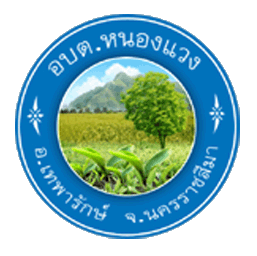 แผนการดำเนินงานประจำปีงบประมาณ  พ.ศ. 2564ขององค์การบริหารส่วนตำบลหนองแวงอำเภอเทพารักษ์  จังหวัดนครราชสีมาคำนำ		แผนการดำเนินงานประจำปีงบประมาณ พ.ศ. 2564  ขององค์การบริหารส่วนตำบลหนองแวงจัดทำขึ้นตาม ระเบียบกระทรวงมหาดไทยว่าด้วยการจัดทำแผนพัฒนาขององค์กรปกครองส่วนท้องถิ่น พ.ศ. 2548 แก้ไข เพิ่มเติม (ฉบับที่ 2)  พ.ศ. 2559  (ฉบับที่ 3) พ.ศ. 2561 โดยมีจุดมุ่งหมายเพื่อแสดงถึงยุทธศาสตร์การพัฒนา แผนงาน รายละเอียด โครงการและกิจกรรมที่ต้องการดำเนินการจริงทั้งหมดในเขตพื้นที่ของตำบลหนองแวง ประจำปีงบประมาณ พ.ศ. 2564		แผนการดำเนินงานฉบับนี้ ได้รวบรวมแผนการปฏิบัติงานสำหรับโครงการพัฒนาและกิจกรรมที่ต้อง ดำเนินการจริงทั้งหมดในพื้นที่ของตำบลหนองแวง  ทั้งที่ปรากฏอยู่ในข้อบัญญัติงบประมาณรายจ่ายประจำปี งบประมาณ 2564 และที่ดำเนินการโดยหน่วยงานอื่น ทั้งภาครัฐและเอกชน โดยได้จำแนกรายละเอียดสอดคล้อง กับแผนยุทธศาสตร์และแนวทางการพัฒนาเพื่อให้ทราบถึงกิจกรรมการพัฒนาที่ได้แสดงถึงโครงการ/กิจกรรม รายละเอียดของกิจกรรม งบประมาณ สถานที่ดำเนินการ หน่วยงาน ระยะเวลาในการดำเนินการที่ชัดเจนทั้งหมด 	องค์การบริหารส่วนตำบลหนองแวง หวังเป็นอย่างยิ่งว่าแผนการดำเนินการฉบับนี้ สามารถใช้เป็นเครื่องมือในการบริหารงานของผู้บริหารท้องถิ่น และสามารถใช้ในการควบคุมการดำเนินงานในเขตพื้นที่ได้อย่างเหมาะสมและ มีประสิทธิภาพ นอกจากนั้นยังใช้เป็นเครื่องมือในการติดตามการดำเนินงานและการประเมินผลการพัฒนาท้องถิ่น ของผู้บริหารด้วย      องค์การบริหารส่วนตำบลหนองแวง  สารบัญเรื่อง                   							        	หน้าส่วนที่ 1 	บทนำ									1         	วัตถุประสงค์ของแผนการดำเนินงาน     					2			ขั้นตอนการจัดทำแผนการดำเนินงาน   					3			ประโยชน์ของแผนการดำเนินงาน     	 				4ส่วนที่ 2 บัญชีสรุปโครงการ/กิจกรรม 						5บัญชีสรุปจำนวนโครงการและงบประมาณ (แบบ ผด.01)  			6 	บัญชีโครงการกิจกรรม/งบประมาณ (แบบ ผด.02)  				7 - 19บัญชีจำนวนครุภัณฑ์ (แบบ ผด.02/1)    					20ส่วนที่ 1	บทนำส่วนที่ 2	บัญชีโครงการ/กิจกรรมส่วนที่  1  บทนำ1.1  บทนำรัฐธรรมนูญแห่งราชอาณาจักรไทย  พ.ศ.25๖๐  ซึ่งเป็นรัฐธรรมนูญฉบับปัจจุบันให้ความสำคัญกับการกระจายอำนาจให้แก่องค์กรปกครองส่วนท้องถิ่น โดยกำหนดกรอบความเป็นอิสระในการกำหนดนโยบาย  การปกครอง  การบริหาร  การบริหารงานบุคคล  การเงินและการคลัง  และมีอำนาจหน้าที่ของตนเองโดยเฉพาะ  นอกจากนี้พระราชบัญญัติกำหนดแผนและขั้นตอนการกระจายอำนาจให้แก่องค์กรปกครองส่วนท้องถิ่น พ.ศ.2542 ได้บัญญัติให้มีองค์กรรับผิดชอบในการจัดทำแผนการกระจายอำนาจให้แก่การปกครองส่วนท้องถิ่น พระราชบัญญัติบริหารงานบุคคลส่วนท้องถิ่น พ.ศ. 2542 พระราชบัญญัติว่าด้วยการเข้าชื่อเสนอข้อบัญญัติท้องถิ่น พ.ศ.2542 พระราชบัญญัติว่าด้วยการลงคะแนนเสียงเพื่อถอดถอนสมาชิกสภาท้องถิ่นหรือผู้บริหารท้องถิ่น  พ.ศ.2542 ซึ่งจุดหมายดังกล่าวจัดทำขึ้นเพื่อให้กระจายอำนาจเป็นไปอย่างโปร่งใสและสามารถตรวจสอบได้  องค์กรปกครองส่วนท้องถิ่นจึงมีอำนาจกว้างขวางขึ้น  ซึ่งมิใช่มีหน้าที่บริการสาธารณะพื้นฐานแก่ประชาชนในท้องถิ่นเท่านั้น  แต่รวมไปถึงการพัฒนาคุณภาพชีวิต การพัฒนาเศรษฐกิจและสังคมท้องถิ่น และเป็นองค์กรที่เปิดให้ประชาคมท้องถิ่นมีส่วนร่วมในการบริหารและตรวจสอบการปฏิบัติงานขององค์การบริหารส่วนตำบลเป็นอย่างมากองค์การบริหารส่วนตำบลหนองแวงได้จัดทำแผนพัฒนาท้องถิ่นซึ่งเป็นแผนที่กำหนดยุทธศาสตร์แนวทางการพัฒนาตำบลโดยแสดงถึงวิสัยทัศน์ พันธกิจ และจุดมุ่งหมายในการพัฒนา ในช่วง 5 ปี(25๖๑ – ๒๕๖5)  และเชื่อมโยงกับการวางแผนเพื่อจัดทำงบประมาณประจำปี   เนื่องจากมีลักษณะเป็นการกำหนดรายละเอียดแผนงาน โครงการพัฒนาที่จัดขึ้นสำหรับงบประมาณแต่ละปี โดยครอบคลุมระยะเวลา 5 ปี  ตามระเบียบกระทรวงมหาดไทยว่าด้วยการจัดทำและประสานแผนขององค์การบริหารส่วนตำบล พ.ศ.2548  แก้ไขเพิ่มเติมฉบับที่ ๒ พ.ศ. 2559 ประกอบหนังสือกระทวงมหาดไทย ด่วนที่สุดที่ มท ๐๘๑๐.๓/ว๐๖๐๐ ลงวันที่ ๑๐ ตุลาคม ๒๕๕๙ และหนังสือกระทรวงมหาดไทย ด่วนที่สุด ที่ มท 0808.03/ว 6247  ลงวันที่ 3 พฤศจิกายน  2560 องค์การบริหารส่วนตำบลหนองแวง โดยคณะกรรมการสนับสนุนการจัดทำแผนพัฒนาท้องถิ่นและคณะกรรมการพัฒนาท้องถิ่น จึงได้จัดทำแผนดำเนินงานประจำปี พ.ศ.25๖4 ตามรูปแบบที่กำหนดตามหนังสือดังกล่าว โดยปรับเปลี่ยนจาก “แนวทางการพัฒนา” เป็น “แผนงาน” เพื่อให้สอดคล้องกับรูปแบบแผนพัฒนาท้องถิ่น ตามหนังสือกระทรวงมหาดไทยด่วนที่สุด ที่ มท 0810.2/ว 5797 ลงวันที่ 10 ต.ค.59 โดยมีจุดมุ่งหมายเพื่อแสดงถึงรายละเอียดแผนงาน/โครงการพัฒนาและกิจกรรมที่ดำเนินการจริงทั้งหมดในพื้นที่ขององค์การบริหารส่วนตำบลประจำปีงบประมาณ พ.ศ. 2564  ขององค์การบริหารส่วนตำบลหนองแวงขึ้นและเพื่อกำหนดแนวทางในการดำเนินงานของโครงการต่างๆที่ได้รับการอนุมัติให้ดำเนินงานในปีงบประมาณ พ.ศ.2564 มีความชัดเจนในการปฏิบัติมากขึ้นและมีการประสานและบูรณาการการทำงานเกี่ยวกับหน่วยงานอื่นๆ  รวมทั้งการจำแนกรายละเอียดต่างๆของแผนงาน/โครงการในแผนการดำเนินงาน เพื่อให้การติดตามและประมวลผลเมื่อสิ้นปีมีความสะดวกมากขึ้นคณะกรรมการสนับสนุนการจัดทำแผนการพัฒนาองค์การบริหารส่วนตำบลหนองแวงมุ่งหวังว่าแผนการดำเนินงานฉบับนี้จะเป็นประโยชน์ต่อการบริหารจัดการ การติดตามและประมวลผลการนำแผนพัฒนาไปปฏิบัติใช้เป็นอย่างดี	1.2 วัตถุประสงค์ของแผนการดำเนินงาน	1. แผนการดำเนินงานมีจุดมุ่งหมายเพื่อแสดงถึงรายละเอียดของแผนงาน/โครงการพัฒนาและกิจกรรมการพัฒนาที่ดำเนินการจริงทั้งหมดในพื้นที่ขององค์กรปกครองส่วนท้องถิ่น ประจำปีงบประมาณนั้นเพื่อให้แนวทางในการดำเนินงานในปีงบประมาณนั้นขององค์กรปกครองส่วนท้องถิ่น มีความชัดเจนในการปฏิบัติมากขึ้น ลดความซ้ำซ้อนของโครงการ มีการประสานและบูรณาการทำงานกับหน่วยงานและจำแนกรายละเอียดต่างๆ ของแผนงาน/โครงการ ในแผนการดำเนินงาน	2. แผนการดำเนินงานจะเป็นเครื่องมือสำคัญในการบริหารงานของผู้บริหารท้องถิ่น เพื่อควบคุมการดำเนินงานให้เป็นไปอย่างเหมาะสม และมีประสิทธิภาพ	3. แผนการดำเนินงาน จะกำหนดรายละเอียดของโครงการ/กิจกรรมการพัฒนาที่ดำเนินการในพื้นที่ขององค์กรปกครองส่วนท้องถิ่น โดยโครงการ/กิจกรรมการพัฒนา ที่จะบรรจุในแผนการดำเนินงานจะมีที่มาจาก		3.1 งบประมาณรายจ่ายประจำปี งบประมาณรายจ่ายเพิ่มเติม ขององค์กรปกครองส่วนท้องถิ่น (รวมทั้งเงินอุดหนุนที่องค์กรปกครองส่วนท้องถิ่นอุดหนุนให้หน่วยงานอื่นดำเนินการ)		3.2 โครงการ กิจกรรม การพัฒนาขององค์กรปกครองส่วนท้องถิ่นที่เกิดจากการจ่ายขาดเงินสะสม เงินอุดหนุนเฉพาะกิจหรืองบประมาณรายจ่ายอื่นๆ ที่ดำเนินการตามโครงการพัฒนาท้องถิ่น		3.3 โครงการ/กิจกรรมการพัฒนาที่องค์กรปกครองส่วนท้องถิ่นดำเนินการเองโดยไม่ใช้งบประมาณ (ถ้ามี)		3.4 โครงการ/กิจกรรมการพัฒนาของหน่วยราชการ ส่วนกลาง ส่วนภูมิภาค หรือหน่วยงานอื่นๆ ที่ดำเนินการในพื้นที่ขององค์กรปกครองส่วนท้องถิ่น (สำหรับองค์การบริหารส่วนจังหวัด ให้รวบรวมข้อมูลโครงการ/กิจกรรมการพัฒนาของหน่วยราชการ ส่วนกลาง ส่วนภูมิภาค หรือหน่วยงานอื่นๆ ที่มีลักษณะการดำเนินงานครอบคลุมพื้นที่หลายองค์กรปกครองส่วนท้องถิ่นหรือเป็นโครงการ/กิจกรรมการพัฒนาที่มีความคาบเกี่ยวต่อเนื่องระหว่างองค์กรปกครองส่วนท้องถิ่น) โดยให้องค์กรปกครองส่วนท้องถิ่นตรวจสอบจากแผนปฏิบัติราชการประจำปีของจังหวัดหรืออาจสอบถามไปยังหน่วยงานต่างๆ ที่เกี่ยวข้อง		3.5 โครงการ/กิจกรรมการพัฒนาอื่นๆ ที่องค์กรปกครองส่วนท้องถิ่นพิจารณาเห็นว่าจะเกิดประโยชน์ในการประสานการดำเนินงานในพื้นที่	1.3 ขั้นตอนการจัดทำแผนการดำเนินงาน	ระเบียบกระทรวงมหาดไทย ว่าด้วยการจัดทำแผนพัฒนาขององค์กรปกครองส่วนท้องถิ่น  พ.ศ.2548 แก้ไขเพิ่มเติม (ฉบับที่ 2) พ.ศ. 2559  (ฉบับที่ 3 ) พ.ศ. 2561 หมวด  5 การนำแผนพัฒนาไปปฏิบัติ  ข้อ 26  ได้กำหนดให้องค์กรปกครองส่วนท้องถิ่นจัดทำแผนการดำเนินงาน โดยมีขั้นตอน ดังต่อไปนี้ 		1.3.1 คณะกรรมการสนับสนุนการจัดทำแผนพัฒนาท้องถิ่นรวบรวมแผนงาน/โครงการพัฒนาขององค์กร ปกครองส่วนท้องถิ่น หน่วยราชการส่วนกลาง ส่วนภูมิภาค รัฐวิสาหกิจ และหน่วยงานอื่นๆที่ดำเนินการในพื้นที่ ขององค์กรปกครองส่วนท้องถิ่น แล้วจัดทำร่างแผนการดำเนินงานเสนอคณะกรรมการพัฒนาท้องถิ่น   		1.2.2 คณะกรรมการพัฒนาท้องถิ่นพิจารณาร่างแผนการดำเนินงาน แล้วเสนอให้ผู้บริหารท้องถิ่นประกาศ เป็นแผนการดำเนินงาน  ทั้งนี้ให้ปิดประกาศแผนการดำเนินงานภายใน  15  วันนับแต่วันที่ประกาศ เพื่อให้ ประชาชนในท้องถิ่นทราบโดยทั่วกัน และต้องปิดประกาศไม่น้อยกว่า 30 วัน	จากระเบียบกระทรวงมหาดไทย ดังกล่าว    สามารถสรุปขั้นตอนในการดำเนินการจัดทำแผนการดำเนินงานได้ 3  ขั้นตอน ดังต่อไปนี้ 	ขั้นตอนที่ 1  การเก็บรวบรวมข้อมูล        คณะกรรมการสนับสนุนการจัดทำแผนพัฒนาท้องถิ่นเก็บรวบรวมข้อมูลโครงการ/ กิจกรรม ที่จะมีการดำเนินการจริงในพื้นที่ขององค์การบริหารส่วนตำบลหนองแวง  ซึ่งจะประกอบด้วยโครงการ/กิจกรรม ของ องค์การบริหารส่วนตำบลหนองแวง และโครงการ/กิจกรรมของหน่วยงานราชการส่วนกลาง ส่วนภูมิภาค รัฐวิสาหกิจ และ หน่วยงานอื่นๆ ที่จะดำเนินการในพื้นที่ขององค์การบริหารส่วนตำบล	ขั้นตอนที่ 2  การจัดทำร่างแผนการดำเนินงาน      คณะกรรมการสนับสนุนการจัดทำแผนพัฒนาท้องถิ่น   จัดทำร่างแผนการดำเนินงาน โดย พิจารณาแผนงาน/โครงการพัฒนาขององค์การบริหารส่วนตำบลหนองแวง และหน่วยงานต่างๆ จะต้องมีความสอดคล้องกับ ยุทธศาสตร์การพัฒนาและแนวทางการพัฒนาขององค์การบริหารส่วนตำบลหนองแวง เพื่อเสนอต่อคณะกรรมการพัฒนาท้องถิ่น และเมื่อคณะกรรมการพัฒนาท้องถิ่น พิจารณาให้ความเห็นชอบแล้ว จึง นำร่างแผนการดำ เนินงานเสนอต่อนายกองค์การบริหารส่วนตำบลหนองแวง เพื่อพิจารณาให้ความเห็นชอบ โดยเค้าโครง แผนการดำ เนินงานจะแบ่งออกเป็น 2 ส่วน คือ 	 ส่วนที่ 1   บทนำ  ประกอบด้วย   											1) บทนำ 												2) วัตถุประสงค์ของแผนการดำเนินงาน									3) ขั้นตอนการจัดทำแผนดำเนินงาน 									4) ประโยชน์ของแผนการดำเนินงาน 							ส่วนที่ 2   บัญชีโครงการ/กิจกรรม  ประกอบด้วย 									1) บัญชีสรุปจำนวนโครงการและงบประมาณ (ผด.01)                      					2) บัญชีโครงการ/กิจกรรม/งบประมาณ (ผด.02)            							3) บัญชีจำนวนครุภัณฑ์สำหรับที่ไม่ได้ดำเนินการตามโครงการการพัฒนาท้องถิ่น (ผด. 02/1) 	ขั้นตอนที่ 3  การประกาศใช้แผนการดำเนินงาน  เมื่อนายกองค์การบริหารส่วนตำบลหนองแวง ให้ความเห็นชอบร่างแผนการดำเนินงานแล้ว  จึงประกาศใช้แผนการดำเนินงาน โดยให้ปิดประกาศแผนการดำเนินงานภายใน 15 วัน นับจากวันที่ประกาศเพื่อให้ประชาชนในท้องถิ่น รับทราบโดยทั่วกัน และต้องปิดประกาศไว้อย่างน้อย 30 วัน	1.4 ประโยชน์ของแผนการดำเนินงาน1.	ทำให้การดำเนินงานแผนงาน/โครงการพัฒนาในปีงบประมาณ มีความชัดเจนในการปฏิบัติมากขึ้น2.	มีความสะดวกในการติดตามประเมินผลการนำแผนไปปฏิบัติ มีความสะดวกและมีประสิทธิภาพ3. 	เพื่อให้การใช้จ่ายงบประมาณในแต่ละปีของหน่วยงานเป็นไปอย่างมีประสิทธิภาพ4. 	ทราบถึงจำนวนงบประมาณที่ต้องจ่ายจริงในแต่ละปี5. 	สามารถบริหารเวลาในการดำเนินงานโครงการของทุกส่วนขององค์การบริหารส่วนตำบล 6. 	สามารถนำแผนการปฏิบัติการมาวิเคราะห์ปัญหาอันเกิดจากการดำเนินโครงการต่างๆตาม			งบประมาณในปีงบประมาณ พ.ศ. 2564  ได้อย่างถูกต้องส่วนที่ 2	บัญชีโครงการ/กิจกรรม	องค์ประกอบ ประกอบด้วยบัญชีสรุปจำนวนโครงการและงบประมาณ และบัญชีโครงการ/กิจกรรม/งบประมาณโดยนำเสนอ ดังนี้	2.1 บัญชีสรุปจำนวนโครงการและงบประมาณ (แบบ ผด. 01)		แบบ ผด. 01 เป็นแบบบัญชีสรุปจำนวนโครงการและงบประมาณ แผนการดำเนินงาน ประจำปีงบประมาณ พ.ศ.	ประกอบด้วย ยุทธศาสตร์/แผนงาน จำนวนโครงการที่ดำเนินการ คิดเป็นร้อยละของโครงการทั้งหมด จำนวนงบประมาณ คิดเป็นร้อยละของงบประมาณทั้งหมด หน่วยงานรับผิดชอบ		การจัดทำแผนการดำเนินงานตามแบบ ผด. 01 นี้ จะต้องลงรายการยุทธศาสตร์  แผนงาน ให้ครบถ้วนสมบูรณ์ ลงรายการของจำนวนโครงการที่ดำเนินการ การคิดเป็นร้อยละของโครงการทั้งหมด จำนวนงบประมาณ และการคิดเป็นร้อยละของงบประมาณทั้งหมด และต้องระบุหน่วยงานรับผิดชอบและเมื่อลงแต่ละยุทธศาสตร์และแผนงานแล้ว จะต้องรวมผลทุกครั้ง และจะต้องรวมผลในภาพรวมทั้งหมดด้วย 		การลงยุทธศาสตร์และแผนงานโดยภาพรวมทั้งหมด ผลของการคิดเป็นร้อยละของโครงการทั้งหมด และการคิดเป็นร้อยละของงบประมาณทั้งหมด จะต้องเป็นร้อยละร้อยเสมอ (100)	2.2 บัญชีโครงการ/กิจกรรม/งบประมาณ (แบบ ผด. 02)			แบบ ผด.02 เป็นแบบบัญชีโครงการ/งบประมาณ แผนการดำเนินงาน ประจำปีงบประมาณ พ.ศ. 2564 ประกอบด้วย ยุทธศาสตร์แต่ละยุทธศาสตร์พร้อมแสดงแผนงาน โดยมีลำดับที่/โครงการ/รายละเอียดของกิจกรรมที่เกิดขึ้นจากโครงการ/งบประมาณ (บาท)/สถานที่ดำเนินการ/หน่วยงานรับผิดชอบหลัก/ปีงบประมาณและเดือน โดยเริ่มจากเดือนตุลาคมของปีหนึ่งไปสิ้นสุดเดือนกันยายนอีกปีหนึ่ง.			2.3 บัญชีจำนวนครุภัณฑ์สำหรับที่ไม่ได้ดำเนินการตามโครงการการพัฒนาท้องถิ่น (ผด. 02/1) 		แบบ ผด.02/1 เป็นแบบจำนวนครุภัณฑ์สำหรับที่ไม่ได้ดำเนินการตามโครงการการพัฒนาท้องถิ่น ประจำปีงบประมาณ พ.ศ. 2564 ประกอบด้วย ประเภทครุภัณฑ์ พร้อมแสดงแผนงาน โดยมีลำดับที่/โครงการ/รายละเอียดของครุภัณฑ์/งบประมาณ (บาท)/สถานที่ดำเนินการ/หน่วยงานรับผิดชอบหลัก/ปีงบประมาณและเดือน โดยเริ่มจากเดือนตุลาคมของปีหนึ่งไปสิ้นสุดเดือนกันยายนอีกปีหนึ่งบัญชีสรุปจำนวนโครงการพัฒนาท้องถิ่น กิจกรรมและงบประมาณแผนการดำเนินงาน  ประจำปี  พ.ศ. 2564  องค์การบริหารส่วนตำบลหนองแวง  อำเภอเทพารักษ์  จังหวัดนครราชสีมาบัญชีจำนวนโครงการพัฒนาท้องถิ่น กิจกรรมและงบประมาณแผนการดำเนินงาน  ประจำปีงบประมาณ 2564องค์การบริหารส่วนตำบลหนองแวง  อำเภอเทพารักษ์  จังหวัดนครราชสีมายุทธศาสตร์ที่ 1  ด้านการสานต่อแนวทางพระราชดำริยุทธศาสตร์ที่ 2  ด้านการพัฒนาด้านการศึกษา	2.1 แผนงานการศึกษายุทธศาสตร์ที่ 3  ด้านการพัฒนาการเกษตร	3..1 แผนงานการเกษตรยุทธศาสตร์ที่ 4  ด้านการพัฒนาสังคม4.1 แผนงานสังคมสงเคราะห์4.2 แผนงานสร้างความเข้มแข็งของชุมชน4.3 แผนงานงบกลางยุทธศาสตร์ที่ 5  ด้านการพัฒนาสาธารณสุข	5.1 แผนงานสาธารณสุขยุทธศาสตร์ที่ 6  ด้านการพัฒนาโครงสร้างพื้นฐาน	6.1 แผนงานอุตสาหกรรมและการโยธายุทธศาสตร์ที่ 7  ด้านการพัฒนาด้านการท่องเที่ยว ศาสนา วัฒนธรรม ประเพณีและกีฬา	7.1 แผนงานการศาสนาวัฒนธรรมและนันทนาการยุทธศาสตร์ที่ 8  ด้านการบริหารการจัดการบ้านเมืองที่ดี	8.1 แผนงานบริหารงานทั่วไป	8.2 แผนงานบริหารงานคลังยุทธศาสตร์ที่ 9  ด้านการรักษาความปลอดภัยในชีวิตและทรัพย์สิน  9.1 แผนงานการรักษาความสงบภายในยุทธศาสตร์ที่ 10 ด้านการอนุรักษ์ทรัพยากรธรรมชาติและสิ่งแวดล้อม	10.1 แผนงานการเกษตรบัญชีจำนวนครุภัณฑ์แผนการดำเนินงาน  ประจำปีงบประมาณ 2564องค์การบริหารส่วนตำบลหนองแวง  อำเภอเทพารักษ์  จังหวัดนครราชสีมายุทธศาสตร์/แนวทางการพัฒนาจำนวนโครงการที่ดำเนินการคิดเป็นร้อยละของโครงการทั้งหมดจำนวนงบประมาณ/บาทร้อยละของงบประมาณหน่วยงานดำเนินการยุทธศาสตร์ที่  1  ด้านการสานต่อแนวทางพระราชดำริ----ยุทธศาสตร์ที่  2  ด้านการพัฒนาด้านการศึกษาแผนงานการศึกษา57.945,572,8329.22กองการศึกษายุทธศาสตร์ที่  3  ด้านการพัฒนาการเกษตร----ยุทธศาสตร์ที่  4  ด้านการพัฒนาสังคมแผนงานสังคมสงเคราะห์แผนงานสร้างความเข้มแข็งของชุมชนแผนงานงบกลาง1441.596.356.3560,000350,00019,812,1380.100.5832.78สำนักปลัดฯสำนักปลัดฯสำนักปลัดฯ,กองช่างยุทธศาสตร์ที่ 5  ด้านการพัฒนาสาธารณสุขแผนงานสาธารณสุข69.52795,0001.32สำนักปลัดฯยุทธศาสตร์ที่ 6  ด้านการพัฒนาโครงสร้างพื้นฐาน     6.1 แผนงานอุตสาหกรรมและการโยธา1828.5732,400,50053.60กองช่างยุทธศาสตร์ที่ 7  ด้านการพัฒนาด้านการท่องเที่ยว ศาสนา วัฒนธรรม ประเพณีและกีฬา     7.1 แผนงานการศาสนาวัฒนธรรมและนันทนาการ914.29478,0000.79กองการศึกษายุทธศาสตร์ที่ 8  ด้านการบริหารการจัดการบ้านเมืองที่ดีแผนงานบริหารงานทั่วไปแผนงานบริหารงานคลัง11117.461.59690,000100,0001.140.17สำนักปลัดฯกองคลังยุทธศาสตร์ที่ 9  ด้านการรักษาความปลอดภัยในชีวิตและทรัพย์สินแผนงานการรักษาความสงบภายใน23.17170,0000.28สำนักปลัดฯยุทธศาสตร์ที่ 10  ด้านการอนุรักษ์ทรัพยากรธรรมชาติและสิ่งแวดล้อม     10.1 แผนงานการเกษตร23.1715,0000.02สำนักปลัดฯรวมทั้งสิ้น6310060,443,470100ลำดับที่โครงการรายละเอียดของโครงการ/กิจกรรมงบประมาณสถานที่ดำเนินการหน่วยดำเนินการพ.ศ. 2563พ.ศ. 2563พ.ศ. 2563พ.ศ. 2564พ.ศ. 2564พ.ศ. 2564พ.ศ. 2564พ.ศ. 2564พ.ศ. 2564พ.ศ. 2564พ.ศ. 2564พ.ศ. 2564ลำดับที่โครงการรายละเอียดของโครงการ/กิจกรรมงบประมาณสถานที่ดำเนินการหน่วยดำเนินการต.ค.พ.ย.ธ.ค.ม.ค.ก.พ.มี.ค.เม.ย.พ.ค.มิ.ย.ก.ค.ส.ค.ก.ย.ลำดับที่โครงการรายละเอียดของโครงการ/กิจกรรมงบประมาณสถานที่ดำเนินการหน่วยดำเนินการพ.ศ. 2563พ.ศ. 2563พ.ศ. 2563พ.ศ. 2564พ.ศ. 2564พ.ศ. 2564พ.ศ. 2564พ.ศ. 2564พ.ศ. 2564พ.ศ. 2564พ.ศ. 2564พ.ศ. 2564ลำดับที่โครงการรายละเอียดของโครงการ/กิจกรรมงบประมาณสถานที่ดำเนินการหน่วยดำเนินการต.ค.พ.ย.ธ.ค.ม.ค.ก.พ.มี.ค.เม.ย.พ.ค.มิ.ย.ก.ค.ส.ค.ก.ย.1โครงการสนับสนุนค่าใช้จ่ายการบริหารสถานศึกษาค่าจัดการเรียนการสอน(รายหัว)จัดสรรสำหรับเด็กปฐมวัย(2-5ปี)รายการสื่อการเรียนการสอน วัสดุการศึกษาและเครื่องเล่นพัฒนาการเด็ก ของศูนย์พัฒนาเด็กเล็ก ในอัตรา คนละ 1,700 บาท221,000ศูนย์พัฒนาเด็กเล็กทั้ง 6 แห่งกองการศึกษา2โครงการสนับสนุนค่าใช้จ่ายการบริหารสถานศึกษาจัดสรรสำหรับเด็กปฐมวัย(3-5ปี)ของศูนย์พัฒนาเด็กเล็ก รายการ 1.ค่าหนังสือเรียน  คนละ 200 บาท2.ค่าอุปกรณ์การเรียน  คนละ 200 บาท3.ค่าเครื่องแบบนักเรียน  คนละ 300 บาท4.ค่าจัดกิจกรรมพัฒนาผู้เรียน  คนละ 430 บาท146,900ศูนย์พัฒนาเด็กเล็กทั้ง 6 แห่งกองการศึกษา3โครงการสนับสนุนค่าใช้จ่ายสถานศึกษา รายการเงินอุดหนุนอาหารกลางวันศูนย์พัฒนาเด็กเล็กจ่ายเป็นเงินตามโครงการอาหารกลางวันให้กับศูนย์พัฒนาเด็กเล็ก ทั้ง 6 แห่ง อัตรา 20 บาท/คน จำนวน 245 วัน637,000ศูนย์พัฒนาเด็กเล็กทั้ง 6 แห่งกองการศึกษา4โครงการอาหารเสริม(นม)1.) จ่ายเป็นเงินอุดหนุนโครงการอาหารเสริม(นม) สำหรับโรงเรียน(สพฐ.) จัดสรรให้เด็กอนุบาลและเด็กป. 1 - ป.6 อัตราคนละ 7.37 บาท จำนวน 260 วัน เป็นเงิน 1,398,826 บาท2.) จ่ายเป็นเงินอุดหนุนโครงการอาหารเสริม(นม) สำหรับศูนย์พัฒนาเด็กเล็ก อัตราคนละ 7.37 บาท จำนวน 260 วัน เป็นเงิน 249,106 บาท1,647,932โรงเรียน(สพฐ.)ทั้ง 8 แห่งและศูนย์พัฒนาเด็กเล็กทั้ง 6 แห่งกองการศึกษา5โครงการอุดหนุนค่าอาหารกลางวันให้กับเด็กนักเรียน โรงเรียนในเขตองค์การบริหารส่วนตำบลหนองแวงเพื่อจ่ายเป็นค่าอาหารกลางวันให้กับเด็กนักเรียน โรงเรียนในเขตองค์การบริหารส่วนตำบลหนองแวง (โรงเรียนสังกัดสำนักงานคณะกรรมการการศึกษาขั้นพื้นฐาน (สพฐ.) จัดสรรให้เด็กอนุบาลและเด็กป. 1 - ป.6 อัตราคนละ 20 บาท จำนวน 200 วัน2,920,000โรงเรียน(สพฐ.)ทั้ง 8 แห่งกองการศึกษาลำดับที่โครงการรายละเอียดของโครงการ/กิจกรรมงบประมาณสถานที่ดำเนินการหน่วยดำเนินการพ.ศ. 2563พ.ศ. 2563พ.ศ. 2563พ.ศ. 2564พ.ศ. 2564พ.ศ. 2564พ.ศ. 2564พ.ศ. 2564พ.ศ. 2564พ.ศ. 2564พ.ศ. 2564พ.ศ. 2564ลำดับที่โครงการรายละเอียดของโครงการ/กิจกรรมงบประมาณสถานที่ดำเนินการหน่วยดำเนินการต.ค.พ.ย.ธ.ค.ม.ค.ก.พ.มี.ค.เม.ย.พ.ค.มิ.ย.ก.ค.ส.ค.ก.ย.ลำดับที่โครงการรายละเอียดของโครงการ/กิจกรรมงบประมาณสถานที่ดำเนินการหน่วยดำเนินการพ.ศ. 2563พ.ศ. 2563พ.ศ. 2563พ.ศ. 2564พ.ศ. 2564พ.ศ. 2564พ.ศ. 2564พ.ศ. 2564พ.ศ. 2564พ.ศ. 2564พ.ศ. 2564พ.ศ. 2564ลำดับที่โครงการรายละเอียดของโครงการ/กิจกรรมงบประมาณสถานที่ดำเนินการหน่วยดำเนินการต.ค.พ.ย.ธ.ค.ม.ค.ก.พ.มี.ค.เม.ย.พ.ค.มิ.ย.ก.ค.ส.ค.ก.ย.1โครงการช่วยเหลือประชาชนด้านการส่งเสริมคุณภาพชีวิตจ่ายเป็นเงินช่วยเหลือประชาชนด้านการส่งเสริมและพัฒนาคุณภาพชีวิต การสังคมสงเคราะห์ผู้ด้อยโอกาส และครอบครัวผู้มีรายได้น้อย คนชรา คนพิการ60,000พื้นที่ ตำบลหนองแวงสำนักปลัดลำดับที่โครงการรายละเอียดของโครงการ/กิจกรรมงบประมาณสถานที่ดำเนินการหน่วยดำเนินการพ.ศ. 2563พ.ศ. 2563พ.ศ. 2563พ.ศ. 2564พ.ศ. 2564พ.ศ. 2564พ.ศ. 2564พ.ศ. 2564พ.ศ. 2564พ.ศ. 2564พ.ศ. 2564พ.ศ. 2564ลำดับที่โครงการรายละเอียดของโครงการ/กิจกรรมงบประมาณสถานที่ดำเนินการหน่วยดำเนินการต.ค.พ.ย.ธ.ค.ม.ค.ก.พ.มี.ค.เม.ย.พ.ค.มิ.ย.ก.ค.ส.ค.ก.ย.1โครงการจัดทำเวทีประชาคมตำบลจัดทำเวทีประชาคมตำบลเพื่อรับฟังความคิดเห็นจากประชาชน20,000หมู่ที่ 1-22สำนักปลัด2โครงการฝึกอบรมการให้ความรู้ พรบ. ข้อมูลข่าวสารและกฎหมายชาวบ้านสำหรับจ่ายเป็นค่าใช้จ่ายตามโครงการฝึกอบรมการให้ความรู้ พรบ. ข้อมูลข่าวสารและกฎหมายชาวบ้าน ของ อบต. หนองแวง เช่น ค่ายานพาหนะ ค่าตอบแทนวิทยากร ค่าอาหารเครื่องดื่ม 10,000อบต.หนองแวงสำนักปลัด3โครงการรักษ์น้ำ รักษ์ป่า รักษาแผ่นดิน เพื่อใช้จ่ายในโครงการ รักษ์น้ำ รักษ์ป่า รักษาแผ่นดินเช่น จัดซื้อทราย ค่ากระสอบทราย  และอื่น ๆ เป็นต้น20,000พื้นที่ ตำบลหนองแวงสำนักปลัด4โครงการส่งเสริมอาชีพให้กับกลุ่มสตรีเพื่อจ่ายเป็นค่าใช้จ่ายในการฝึกอบรมอาชีพเสริมรายได้และศึกษาดูงานเพื่อให้เกิดความรู้เกี่ยวกับอาชีพ ให้กับกลุ่มสตรี เช่น ค่าอาหารกลางวัน อาหารว่างและน้ำดื่ม ค่าตอบแทนวิทยากร ค่าวัสดุฝึกอบรม ค่าเครื่องเสียง และอื่นๆ เป็นต้น300,000พื้นที่ ตำบลหนองแวงสำนักปลัดลำดับที่โครงการรายละเอียดของโครงการ/กิจกรรมงบประมาณสถานที่ดำเนินการหน่วยดำเนินการพ.ศ. 2563พ.ศ. 2563พ.ศ. 2563พ.ศ. 2564พ.ศ. 2564พ.ศ. 2564พ.ศ. 2564พ.ศ. 2564พ.ศ. 2564พ.ศ. 2564พ.ศ. 2564พ.ศ. 2564ลำดับที่โครงการรายละเอียดของโครงการ/กิจกรรมงบประมาณสถานที่ดำเนินการหน่วยดำเนินการต.ค.พ.ย.ธ.ค.ม.ค.ก.พ.มี.ค.เม.ย.พ.ค.มิ.ย.ก.ค.ส.ค.ก.ย.1โครงการเบี้ยยังชีพผู้สูงอายุจ่ายเบี้ยยังชีพผู้สูงอายุในเขต อบต.หนองแวง12,746,400พื้นที่ ตำบลหนองแวงสำนักปลัด2โครงการเบี้ยยังชีพผู้พิการจ่ายเบี้ยยังชีพผู้พิการในเขต อบต.หนองแวง6,468,000พื้นที่ ตำบลหนองแวงสำนักปลัด3โครงการเบี้ยยังชีพผู้ป่วย เอดส์จ่ายเบี้ยยังชีพผู้ป่วยเอดส์48,000พื้นที่ ตำบลหนองแวงสำนักปลัด4สำรองจ่ายเพื่อจ่ายเป็นค่าใช้จ่ายในกรณีฉุกเฉินจำเป็นเร่งด่วน ซึ่งไม่สามารถคาดการณ์ล่วงหน้าได้ เช่น การเกิดสาธารณภัยต่าง ๆ (อุทกภัย วาตภัย อัคคีภัย ฯลฯ)549,738พื้นที่ ตำบลหนองแวงสำนักปลัดลำดับที่โครงการรายละเอียดของโครงการ/กิจกรรมงบประมาณสถานที่ดำเนินการหน่วยดำเนินการพ.ศ. 2563พ.ศ. 2563พ.ศ. 2563พ.ศ. 2564พ.ศ. 2564พ.ศ. 2564พ.ศ. 2564พ.ศ. 2564พ.ศ. 2564พ.ศ. 2564พ.ศ. 2564พ.ศ. 2564ลำดับที่โครงการรายละเอียดของโครงการ/กิจกรรมงบประมาณสถานที่ดำเนินการหน่วยดำเนินการต.ค.พ.ย.ธ.ค.ม.ค.ก.พ.มี.ค.เม.ย.พ.ค.มิ.ย.ก.ค.ส.ค.ก.ย.1โครงการป้องกันและควบคุมโรคไข้เลือดออกจ่ายเป็นค่าจัดซื้อวัสดุอุปกรณ์ เช่นน้ำยาเคมี น้ำมันโซล่า น้ำมันเบนซิน ทรายอะเบท ค่าจ้างเหมาบริการในการฉีดพ่นหมอกควัน และอื่นๆ200,000พื้นที่ ตำบลหนองแวงสำนักปลัด2โครงการสัตว์ปลอดโรคคนปลอดภัยจากโรคพิษสุนัขบ้าตามพระปณิธานศาสตราจารย์ ดร.สมเด็จพระเจ้าลูกเธอเจ้าฟ้าจุฬาภรณ์วลัยลักษณ์อัครราชกุมารีจัดซื้อวัคซีนและอุปกรณ์ในการฉีด เพื่อป้องกันและควบคุมโรคพิษสุนัขบ้า ตัวละ 30 บาท90,000พื้นที่ ตำบลหนองแวงสำนักปลัด3โครงการอบรมให้ความรู้กับเด็กและเยาวชน เรื่องโรคเอดส์และการป้องกันการตั้งครรภ์ในวัยเรียนอบรมให้ความรู้กับเด็กและเยาวชน เรื่องโรคเอดส์และการป้องกันการตั้งครรภ์ในวัยเรียน20,000อบต.หนองแวงสำนักปลัด4โครงการอบรมให้ความรู้เรื่องการจัดการขยะเพื่อจ่ายเป็นค่าใช้จ่ายในการฝึกอบรม เช่น อาหารกลาวัน อาหารว่างและน้ำดื่ม ค่าตอบแทนวิทยากร ค่าวัสดุฝึกอบรม ค่าเครื่องเสียงและอื่น ๆ เป็นต้น 20,000อบต.หนองแวงสำนักปลัด5โครงการสำรวจข้อมูลจำนวนสัตว์และขึ้นทะเบียนสัตว์ตามโครงการสัตว์ปลอดโรคคนปลอดภัยจากโรคพิษสุนัขบ้าตามพระปณิธานศาสตราจารย์ ดร.สมเด็จพระเจ้าลูกเธอเจ้าฟ้าจุฬาภรณ์วลัยลักษณ์อัครราชกุมารีสำรวจข้อมูลจำนวนสุนัข/แมว ทั้งมีเจ้าของและไม่มีเจ้าของ โดยทำการสำรวจปีละ 2 ครั้ง 25,000พื้นที่ ตำบลหนองแวงสำนักปลัด6อุดหนุนสำหรับการดำเนินงานตามแนวทางโครงการพระราชดำริด้านสาธารณะสุขจัดสรรเงินให้หมู่บ้านๆละ 20,000 บาท จำนวน 22 หมู่บ้าน เพื่อดำเนินงานตามแนวทางโครงการพระราชดำริด้านสาธารณะสุข440,000พื้นที่ ตำบลหนองแวงสำนักปลัดลำดับที่โครงการรายละเอียดของโครงการ/กิจกรรมงบประมาณสถานที่ดำเนินการหน่วยดำเนินการพ.ศ. 2563พ.ศ. 2563พ.ศ. 2563พ.ศ. 2564พ.ศ. 2564พ.ศ. 2564พ.ศ. 2564พ.ศ. 2564พ.ศ. 2564พ.ศ. 2564พ.ศ. 2564พ.ศ. 2564ลำดับที่โครงการรายละเอียดของโครงการ/กิจกรรมงบประมาณสถานที่ดำเนินการหน่วยดำเนินการต.ค.พ.ย.ธ.ค.ม.ค.ก.พ.มี.ค.เม.ย.พ.ค.มิ.ย.ก.ค.ส.ค.ก.ย.1ก่อสร้างถนนคอนกรีตเสริมเหล็ก  บ้านท่าหินงม หมู่ที่ 22  ก่อสร้างถนนคอนกรีตเสริมเหล็ก  จาก บ้านนายบุญธรรม ช่องตะคุ  ถึง บ้านนายทองคำ รวมขุนทด  กว้าง 5.00 เมตร  ยาว  150 เมตร  หนา 0.15 เมตร419,000บ้านท่าหินงม หมู่ที่ 22  กองช่าง2ก่อสร้างถนนคอนกรีตเสริมเหล็ก  บ้านน้อยหนองแวง  หมู่ที่ 12ก่อสร้างถนนคอนกรีตเสริมเหล็ก  ช่วงที่ 1 กว้าง  5.00  เมตร  ยาว  40  เมตร  หนา  0.15  เมตร  ช่วงที่ 2 กว้าง  5.00  เมตร  ยาว  80  เมตร  หนา  0.15  เมตร  331,300บ้านน้อยหนองแวง  หมู่ที่ 12กองช่าง3ก่อสร้างถนนคอนกรีตเสริมเหล็ก  บ้านโนนเต็ง หมู่ที่ 6  ก่อสร้างถนนคอนกรีตเสริมเหล็ก  จาก บ้านนายทองสุข สิทธิ์ขุนทด  ถึง บ้านนายวิเชียร พูนขุนทด  กว้าง 5.00 เมตร  ยาว  150 เมตร  หนา 0.15 เมตร419,000บ้านโนนเต็ง หมู่ที่ 6  กองช่าง4ก่อสร้างถนนคอนกรีตเสริมเหล็ก  บ้านปรางค์กุญชร หมู่ที่ 17  ก่อสร้างถนนคอนกรีตเสริมเหล็ก  จาก บ้านนายสมร ชำนาญรักษา กว้าง 4.00 เมตร  ยาว  100 เมตร  หนา 0.15 เมตร216,300บ้านปรางค์กุญชร หมู่ที่ 17  กองช่าง5ก่อสร้างถนนคอนกรีตเสริมเหล็ก  บ้านวังสมบูรณ์ หมู่ที่ 18  ก่อสร้างถนนคอนกรีตเสริมเหล็ก  จาก หน้าวัดโนนเต็ง ถึง บ้านวังสมบูรณ์ กว้าง 6.00 เมตร  ยาว  52 เมตร  หนา 0.15 เมตร172,900บ้านวังสมบูรณ์ หมู่ที่ 18  กองช่าง6ก่อสร้างถนนคอนกรีตเสริมเหล็ก  บ้านหนองหว้า หมู่ที่ 11  ก่อสร้างถนนคอนกรีตเสริมเหล็ก  จาก นาผู้ช่วยประมวล  ถึง บ้านนายคำ มอมขุนทด  กว้าง 5.00 เมตร  ยาว  150 เมตร  หนา 0.15 เมตร419,000บ้านหนองหว้า หมู่ที่ 11  กองช่าง7ก่อสร้างถนนคอนกรีตเสริมเหล็ก  บ้านห้วยทราย หมู่ที่ 7  ก่อสร้างถนนคอนกรีตเสริมเหล็ก  ช่วง บ้านนางน้ำเพชร เหลาหวายนอก  กว้าง 5.00 เมตร  ยาว  350 เมตร  หนา 0.15 เมตร971,900บ้านห้วยทราย หมู่ที่ 7  กองช่าง8ก่อสร้างถนนคอนกรีตเสริมเหล็ก  บ้านใหม่เจริญธรรม หมู่ที่ 10  ก่อสร้างถนนคอนกรีตเสริมเหล็ก  จาก บ้านนายทอง เด่งสูงเนิน  ถึง ทางแยกพน้าวัดบ้านใหม่เจริญธรรม กว้าง 6.00 เมตร  ยาว  120 เมตร  หนา 0.15 เมตร396,500บ้านใหม่เจริญธรรม หมู่ที่ 10  กองช่าง9ก่อสร้างถนนคอนกรีตเสริมเหล็ก  บ้านโคกกระบือ หมู่ที่ 4  ก่อสร้างถนนคอนกรีตเสริมเหล็ก  จาก บ้านนางสรรเสริญ ถึง บ้านนายสุเชตร์  กว้าง 4.00 เมตร  ยาว  130 เมตร  หนา 0.15 เมตร279,700บ้านโคกกระบือ หมู่ที่ 4  กองช่าง10ก่อสร้างถนนคอนกรีตเสริมเหล็ก  บ้านโนนแหน หมู่ที่ 3  ก่อสร้างถนนคอนกรีตเสริมเหล็ก  ช่วงที่ 1 จากบ้านนายอธิวัฒน์ แกมขุนทด ถึง บ้านนางนพ กลขุนทด  กว้าง  5.00  เมตร  ยาว  82  เมตร  หนา  0.15  เมตร  ช่วงที่ 2 จากบ้านนางนพ กลขุนทด ถึง บ้านนางทองหล่อ มอมขุนทด กว้าง  4.00  เมตร  ยาว  135  เมตร  หนา  0.15  เมตร  505,100บ้านโนนแหน หมู่ที่ 3  กองช่าง11ก่อสร้างถนนหินคลุก  บ้านท่าวังศาล หมู่ที่ 15  ก่อสร้างถนนหินคลุก  จาก บ้านนายนรินทร  ถึง  ทุ่งนาดี กว้าง 5.00 เมตร  ยาว  600 เมตร  หนา 0.15 เมตร485,400บ้านท่าวังศาล หมู่ที่ 15  กองช่าง12ก่อสร้างถนนหินคลุก  บ้านเทพทักษิณ หมู่ที่ 20  ก่อสร้างถนนหินคลุก  จาก บ้านบ่อน้ำหน้าวัดโคกกระบือ  ถึง  สามแยกไปโนนแหน หมู่ที่ 3  กว้าง 5.00 เมตร  ยาว  600 เมตร  หนา 0.15 เมตร485,400บ้านเทพทักษิณ หมู่ที่ 20  กองช่าง13ก่อสร้างถนนหินคลุก  บ้านโนนทอง หมู่ที่ 5  ก่อสร้างถนนหินคลุก  จาก ไร่นางถั่วค้าง ถึง ไร่นายทน ไตรสูงเนิน  กว้าง 4.00 เมตร  ยาว  920 เมตร  หนา 0.15 เมตร600,200บ้านโนนทอง หมู่ที่ 5  กองช่าง14ก่อสร้างถนนหินคลุกเพื่อการเกษตร  บ้านหิงห้อยใต้ หมู่ที่ 21  ก่อสร้างถนนหินคลุก  จาก นานายคำตัน ถึง ลาน SML  กว้าง 4.00 เมตร  ยาว  550 เมตร  หนา 0.15 เมตร358,800บ้านหิงห้อยใต้ หมู่ที่ 21  กองช่าง15ก่อสร้างอาคารโรงเก็บรถดับเพลิงก่อสร้างอาคารโรงเก็บรถดับเพลิง1. อาคารโรงรถดับเพลิง ขนาด กว้าง 14.40 เมตร ยาว 22.40 เมตร สูงชั้นเดียว ขนาดพื้นที่ใช้สอยรวม 322.56 ตารางเมตร (รายละเอียดตามแบบกำหนด)2. อาคารเก็บอุปกรณ์ดับเพลิง (สำนักงานป้องกันและบรรเทาสาธารณะภัยของ อบต.หนองแวง) ขนาด กว้าง 3.00 เมตร ยาว 12.00 เมตร สูงชั้นเดียว ขนาดพื้นที่ใช้สอยรวม 36 ตารางเมตร (รายละเอียดตามแบบกำหนด)3. ก่อสร้างห้องน้ำ - ห้องส้วม ก่อด้วยอิฐบล็อคฉาบปูนเรียบ สูง 2.00 เมตร ขนาดพื้นที่ใช้สอยรวม 9 ตารางเมตร (รายละเอียดตามแบบกำหนด)803,000ที่ทำการ อบต.หนองแวงกองช่าง16ก่อสร้าง/ปรับปรุงซ่อมแซมถนนทางหลวงท้องถิ่น สายบ้านโนนเต็ง หมู่ที่ 6 ถึงบ้านโนนทอง หมู่ที่ 5 ตำบลหนองแวงก่อสร้างถนนลาดยางจราจรแอสฟัลท์ติกคอนกรีต สาย บ้านโนนเต็ง หมู่ที่ 6 ถึงบ้านโนนทอง หมู่ที่ 5 ตำบลหนองแวง กว้าง 6 เมตร ยาว 930 เมตร ไหล่ทางข้างละ 1 เมตร 3,707,000บ้านโนนเต็ง หมู่ที่ 6 ถึง บ้านโนนทอง หมู่ที่ 5กองช่าง17ก่อสร้าง/ปรับปรุงซ่อมแซมถนนทางหลวงท้องถิ่น สายบ้านห้วยทราย ถึง สามแยกอนามัยสะพานหิน ตำบล หนองแวงปรับปรุงซ่อมแซมถนนลาดยางจราจรแอสฟัลท์ติก คอนกรีต สาย บ้านห้วยทราย-สามแยกอนามัยสะพานหิน ตำบล หนองแวง กว้าง 6 เมตร ยาว 3,197 เมตร หนา 0.05 เมตร 6,494,000บ้านห้วยทราย ถึง สามแยกอนามัยสะพานหินกองช่าง18ก่อสร้าง/ปรับปรุงซ่อมแซมถนนทางหลวงท้องถิ่น สายบ้านโนนแหน หมู่ที่ 3 ถึงบ้านโคกกระบือ หมู่ที่ 4 ตำบลหนองแวงก่อสร้างถนนลาดยางจราจรแอสฟัลท์ติกคอนกรีต สาย บ้านโนนแหน- หมู่ที่ 3 ถึงบ้านโคกกระบือ หมู่ที่ 4 ตำบลหนองแวง กว้าง 6 เมตร ยาว 3,870 เมตร ไหล่ทางข้างละ 1.50 เมตร 15,336,000บ้านโนนแหน หมู่ที่ 3 ถึงบ้านโคกกระบือ หมู่ที่ 4กองช่างลำดับที่โครงการรายละเอียดของโครงการ/กิจกรรมงบประมาณสถานที่ดำเนินการหน่วยดำเนินการพ.ศ. 2563พ.ศ. 2563พ.ศ. 2563พ.ศ. 2564พ.ศ. 2564พ.ศ. 2564พ.ศ. 2564พ.ศ. 2564พ.ศ. 2564พ.ศ. 2564พ.ศ. 2564พ.ศ. 2564ลำดับที่โครงการรายละเอียดของโครงการ/กิจกรรมงบประมาณสถานที่ดำเนินการหน่วยดำเนินการต.ค.พ.ย.ธ.ค.ม.ค.ก.พ.มี.ค.เม.ย.พ.ค.มิ.ย.ก.ค.ส.ค.ก.ย.1โครงการจัดกิจกรรมวันเด็กแห่งชาติเพื่อจ่ายเป็นค่าใช้จ่ายในการจัดชื้อวัสดุ, อุปกรณ์, ค่าเงินรางวัล, ค่าอาหารกลางวัน, ค่าเครื่องดื่ม,ค่าป้าย,ค่าจ้างเหมาสถานที่และอื่นๆ เป็นต้น10,000อบต.หนองแวงกองการศึกษา2โครงการให้ความรู้กับผู้ปกครองเกี่ยวกับการพัฒนาเด็กเล็ก	เพื่อจ่ายเป็นค่าใช้จ่ายในการจัดชื้อ ชื้อวัสดุ,ค่าเบี้ยเลี้ยง,ค่าพาหนะ,ค่าเช่าที่พัก,ค่าวิทยากร, อุปกรณ์,ค่าเงินรางวัล, ค่าเครื่องดื่ม,ค่าป้าย,ค่าจ้างเหมาสถานที่และอื่นๆ เป็นต้น 5,000อบต.หนองแวงกองการศึกษา3โครงการอบรมเยาวชนรวมใจต้านภัยยาเสพติดเพื่อจ่ายเป็นค่าใช้จ่ายในการจัดชื้อ ชื้อวัสดุ,ค่าเบี้ยเลี้ยง,ค่าพาหนะ,ค่าเช่าที่พัก,ค่าวิทยากร, อุปกรณ์,ค่าเงินรางวัล,ค่าอาหาร,อาหารว่างและเครื่องดื่ม,ค่าป้าย,ค่าเครื่องขยายเสียง,ค่าจ้างเหมาสถานที่และอื่นๆ เป็นต้น20,000อบต.หนองแวงกองการศึกษา4โครงการจัดการแข่งขันกีฬาต้านยาเสพติดเพื่อจ่ายเป็นค่าใช้จ่ายในการจัดชื้อวัสดุ, อุปกรณ์, ค่าเงินรางวัล , ค่าน้ำดื่ม,ค่าป้าย,ค่าตอบแทนกรรมการตัดสิน ,ค่าจ้างเหมาสถานที่และอื่นๆ เป็นต้น250,000อบต.หนองแวงกองการศึกษา5โครงการบรรพชาสามเณรและบวชศีลจาริณีภาคฤดูร้อนบรรพชาสามเณรและบวชศีลจาริณีภาคฤดูร้อน20,000พื้นที่ ตำบลหนองแวงกองการศึกษา6โครงการส่งเสริมพระพุทธศาสนาเนื่องในวันวิสาขบูชา วันสำคัญของโลกเพื่อจ่ายเป็นค่าใช้จ่ายในการจัดชื้อวัสดุ, อุปกรณ์, ค่าเครื่องดื่ม,ค่าป้าย,ค่าจ้างเหมาสถานที่และอื่นๆ เป็นต้น3,000พื้นที่ ตำบลหนองแวงกองการศึกษา7โครงการส่งเสริมสนับสนุนประเพณีลอยกระทงเพื่อจ่ายเป็นค่าใช้จ่ายในการจัดชื้อวัสดุ, อุปกรณ์, ค่าเงินรางวัล , ค่าน้ำดื่ม,ค่าตอบแทนคณะกรรมการตัดสินการประกวดนางนพมาศ,ค่าป้าย,ค่าจ้างเหมาสถานที่และอื่นๆ เป็นต้น150,000อบต.หนองแวงกองการศึกษา8โครงการส่งเสริมสนับสนุนประเพณีวันสงกรานต์เพื่อจ่ายเป็นค่าใช้จ่ายในการจัดชื้อวัสดุ, อุปกรณ์, ค่าเงินรางวัล , ค่าน้ำดื่ม,ค่าป้ายค่าจ้างเหมาจัดสถานที่และอื่นๆ เป็นต้น10,000อบต.หนองแวงกองการศึกษา9โครงการส่งเสริมสนับสนุนประเพณีแห่เทียนเข้าพรรษาจ่ายเป็นค่าใช้จ่ายในการจัดชื้อวัสดุ, อุปกรณ์, ค่าเงินรางวัล , ค่าน้ำดื่ม,ค่าป้าย,ค่าจ้างเหมาสถานที่และอื่นๆ เป็นต้น 10,000พื้นที่ ตำบลหนองแวงกองการศึกษาลำดับที่โครงการรายละเอียดของโครงการ/กิจกรรมงบประมาณสถานที่ดำเนินการหน่วยดำเนินการพ.ศ. 2563พ.ศ. 2563พ.ศ. 2563พ.ศ. 2564พ.ศ. 2564พ.ศ. 2564พ.ศ. 2564พ.ศ. 2564พ.ศ. 2564พ.ศ. 2564พ.ศ. 2564พ.ศ. 2564ลำดับที่โครงการรายละเอียดของโครงการ/กิจกรรมงบประมาณสถานที่ดำเนินการหน่วยดำเนินการต.ค.พ.ย.ธ.ค.ม.ค.ก.พ.มี.ค.เม.ย.พ.ค.มิ.ย.ก.ค.ส.ค.ก.ย.1ค่าใช้จ่ายในการเลือกตั้งสมาชิกสภาฯและนายก อบต.หนองแวงค่าใช้จ่ายในการเลือกตั้งสมาชิกสภาฯและนายก อบต.หนองแวง เช่น ค่าหีบบัตรเลือกตั้ง คูหา บัตรเลือกตั้ง ปากกา ป้ายไวนิล และวัสดุอุปกรณ์อื่นๆ ในการเลือกตั้ง300,000อบต.หนองแวงสำนักงานปลัด2โครงการฝึกอบรมการเสริมสร้างคุณธรรมและจริยธรรมฝึกอบรมการเสริมสร้างคุณธรรมและจริยธรรม ของเจ้าหน้าที่ อบต.หนองแวง20,000อบต.หนองแวงสำนักงานปลัด3โครงการฝึกอบรมและทัศนศึกษาดูงานเพื่อเพิ่มประสิทธิภาพในการบริหารและปฏิบัติงานฝึกอบรมและทัศนศึกษาดูงานเพื่อเพิ่มประสิทธิภาพในการบริหารและปฏิบัติงานของพนักงานส่วนตำบล ลูกจ้างประจำ พนักงานจ้าง ผู้บริหารและสมาชิกสภาองค์การบริหารส่วนตำบลหนองแวง300,000อบต.หนองแวงสำนักงานปลัด4โครงการฝึกอบรมเสริมสร้างประสิทธิภาพการทำงานของเจ้าหน้าที่ อบต.หนองแวงฝึกอบรมเสริมสร้างประสิทธิภาพการทำงานของเจ้าหน้าที่ อบต.หนองแวง20,000อบต.หนองแวงสำนักงานปลัด5อุดหนุนโครงการจัดงานรัฐพิธี “เฉลิมพระชนมพรรษาสมเด็จพระเจ้าอยู่หัวมหาวชิราลงกร บดินทรเทพยวรางกูร รัชกาลที่ 10อุดหนุนโครงการจัดงานรัฐพิธี “เฉลิมพระชนมพรรษาสมเด็จพระเจ้าอยู่หัวมหาวชิราลงกร บดินทรเทพยวรางกูร รัชกาลที่ 1010,000อำเภอเทพารักษ์สำนักงานปลัด6อุดหนุนโครงการจัดงานรัฐพิธี “เฉลิมพระชนมพรรษาสมเด็จพระนางเจ้าพระบรมราชินีนาถ ในรัชกาลที่ 9 (วันแม่แห่งชาติ)อุดหนุนโครงการจัดงานรัฐพิธี “เฉลิมพระชนมพรรษาสมเด็จพระนางเจ้าพระบรมราชินีนาถ ในรัชกาลที่ 9 (วันแม่แห่งชาติ)  วันที่ 12 สิงหาคม10,000อำเภอเทพารักษ์สำนักงานปลัด7อุดหนุนโครงการจัดงานรัฐพิธี “วันเฉลิมพระชนมพรรษาสมเด็จพระนางเจ้าพระบรมราชินี ใน รัชกาลที่ 10อุดหนุนโครงการจัดงานรัฐพิธี “วันเฉลิมพระชนมพรรษาสมเด็จพระนางเจ้าพระบรมราชินี ใน รัชกาลที่ 10  วันที่ 3 มิถุนายน10,000อำเภอเทพารักษ์สำนักงานปลัด8อุดหนุนโครงการถวายบังคมพระบรมราชานุสาวรีย์พระบาทสมเด็จพระปรมินทรมหาจุฬาลงการณ์ พระจุลจอมเกล้าเจ้าอยู่หัว รัชกาลที่ 5อุดหนุนโครงการถวายบังคมพระบรมราชานุสาวรีย์พระบาทสมเด็จพระปรมินทรมหาจุฬาลงการณ์ พระจุลจอมเกล้าเจ้าอยู่หัว รัชกาลที่ 55,000อำเภอเทพารักษ์สำนักงานปลัด9อุดหนุนโครงการเทิดทูนพระเกียรติคุณ พระบาทสมเด็จพระบรมชนกาธิเบศร์ มหาภูมิพลอดุลยเดชมหาราช บรมนาถบพิตรอุดหนุนโครงการเทิดทูนพระเกียรติคุณ พระบาทสมเด็จพระบรมชนกาธิเบศร์ มหาภูมิพลอดุลยเดชมหาราช บรมนาถบพิตร วันที่ 5 ธันวาคม5,000อำเภอเทพารักษ์สำนักงานปลัด10อุดหนุนโครงการเทิดทูนพระเกียรติคุณ พระบาทสมเด็จพระบรมชนกาธิเบศร์ มหาภูมิพลอดุลยเดชมหาราช บรมนาถบพิตรอุดหนุนโครงการเทิดทูนพระเกียรติคุณ พระบาทสมเด็จพระบรมชนกาธิเบศร์ มหาภูมิพลอดุลยเดชมหาราช บรมนาถบพิตร วันที่ 13 ตุลาคม5,000อำเภอเทพารักษ์สำนักงานปลัด11อุดหนุนโครงการประเพณีบวงสรวงท้าวสุรนารีประจำอำเภอเทพารักษ์อุดหนุนโครงการประเพณีบวงสรวงท้าวสุรนารีประจำอำเภอเทพารักษ์5,000อำเภอเทพารักษ์สำนักงานปลัดลำดับที่โครงการรายละเอียดของโครงการ/กิจกรรมงบประมาณสถานที่ดำเนินการหน่วยดำเนินการพ.ศ. 2563พ.ศ. 2563พ.ศ. 2563พ.ศ. 2564พ.ศ. 2564พ.ศ. 2564พ.ศ. 2564พ.ศ. 2564พ.ศ. 2564พ.ศ. 2564พ.ศ. 2564พ.ศ. 2564ลำดับที่โครงการรายละเอียดของโครงการ/กิจกรรมงบประมาณสถานที่ดำเนินการหน่วยดำเนินการต.ค.พ.ย.ธ.ค.ม.ค.ก.พ.มี.ค.เม.ย.พ.ค.มิ.ย.ก.ค.ส.ค.ก.ย.1โครงการจัดทำแผนที่ภาษีทะเบียนและทรัพย์สินเพื่อจ่ายเป็นค่าจ้างเหมาบริการในการจัดทำแผนที่ภาษีและทะเบียนทรัพย์สิน100,000อบต.หนองแวงกองคลังลำดับที่โครงการรายละเอียดของโครงการ/กิจกรรมงบประมาณสถานที่ดำเนินการหน่วยดำเนินการพ.ศ. 2563พ.ศ. 2563พ.ศ. 2563พ.ศ. 2564พ.ศ. 2564พ.ศ. 2564พ.ศ. 2564พ.ศ. 2564พ.ศ. 2564พ.ศ. 2564พ.ศ. 2564พ.ศ. 2564ลำดับที่โครงการรายละเอียดของโครงการ/กิจกรรมงบประมาณสถานที่ดำเนินการหน่วยดำเนินการต.ค.พ.ย.ธ.ค.ม.ค.ก.พ.มี.ค.เม.ย.พ.ค.มิ.ย.ก.ค.ส.ค.ก.ย.1โครงการตั้งจุดบริการประชาชนช่วงเทศกาลตั้งจุดบริการประชาชนช่วงเทศกาลปีใหม่และเทศกาลสงกรานต์20,000พื้นที่ ตำบลหนองแวงสำนักปลัด2โครงการฝึกอบรมชุดปฏิบัติการจิตอาสาภัยพิบัติฝึกอบรมชุดปฏิบัติการจิตอาสาภัยพิบัติประจำองค์การบริหารส่วนตำบลหนองแวง เพื่อปฏิบัติหน้าที่ให้ความช่วยเหลือเจ้าพนักงานในการป้องกันและบรรเทาสาธารณะภัย150,000อบต.หนองแวงสำนักปลัดลำดับที่โครงการรายละเอียดของโครงการ/กิจกรรมงบประมาณสถานที่ดำเนินการหน่วยดำเนินการพ.ศ. 2563พ.ศ. 2563พ.ศ. 2563พ.ศ. 2564พ.ศ. 2564พ.ศ. 2564พ.ศ. 2564พ.ศ. 2564พ.ศ. 2564พ.ศ. 2564พ.ศ. 2564พ.ศ. 2564ลำดับที่โครงการรายละเอียดของโครงการ/กิจกรรมงบประมาณสถานที่ดำเนินการหน่วยดำเนินการต.ค.พ.ย.ธ.ค.ม.ค.ก.พ.มี.ค.เม.ย.พ.ค.มิ.ย.ก.ค.ส.ค.ก.ย.1โครงการปลูกป่า หญ้าแฝกปลูกต้นไม้ เพื่อเพิ่มพื้นที่สีเขียว5,000พื้นที่ ตำบลหนองแวงสำนักปลัด2โครงการอนุรักษ์พันธุกรรมพืชเพื่อสนองพระราชดำริฯปลูกพืชสมุนไพรเพื่ออนุรักษ์พันธุกรรมพืชเพื่อสนองพระราชดำริฯ10,000พื้นที่ ตำบลหนองแวงสำนักปลัดลำดับที่โครงการรายละเอียดของโครงการ/กิจกรรมงบประมาณสถานที่ดำเนินการหน่วยดำเนินการพ.ศ. 2563พ.ศ. 2563พ.ศ. 2563พ.ศ. 2564พ.ศ. 2564พ.ศ. 2564พ.ศ. 2564พ.ศ. 2564พ.ศ. 2564พ.ศ. 2564พ.ศ. 2564พ.ศ. 2564ลำดับที่โครงการรายละเอียดของโครงการ/กิจกรรมงบประมาณสถานที่ดำเนินการหน่วยดำเนินการต.ค.พ.ย.ธ.ค.ม.ค.ก.พ.มี.ค.เม.ย.พ.ค.มิ.ย.ก.ค.ส.ค.ก.ย.1จัดซื้อเครื่องพิมพ์ จัดซื้อเครื่องพิมพ์เลเซอร์ หรือ LED ขาว ดำ ชนิด Network แบบที่ 1 (28 หน้า/นาที) จำนวน 1 เครื่อง8,900อบต.หนองแวงสำนักงานปลัด2จัดซื้อโต๊ะทำงานจัดซื้อโต๊ะทำงานเหล็กเหล็ก 5 ฟุต6,500อบต.หนองแวงกองคลัง3จัดซื้อเครื่องพิมพ์จัดซื้อเครื่องพิมพ์เลเซอร์ หรือ LED ขาว ดำ ชนิด Network แบบที่ 1 (28 หน้า/นาที) จำนวน 1 เครื่อง8,900อบต.หนองแวงกองคลัง4โครงการจัดซื้อรถยนต์บรรทุกน้ำดับเพลิงเอนกประสงค์จัดซื้อรถยนต์บรรทุกน้ำดับเพลิงเอนกประสงค์ ขนาดบรรจุไม่น้อยกว่า 8,000 ลิตร ตัวรถ 6 ล้อ เครื่องยนต์ดีเซล มีกำลังไม่น้อยกว่า 240 แรงม้า3,200,000อบต.หนองแวงสำนักปลัด